ПРОЕКТ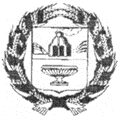 АДМИНИСТРАЦИЯ НОВОМОНОШКИНСКОГО СЕЛЬСОВЕТАЗАРИНСКОГО РАЙОНА АЛТАЙСКОГО КРАЯП О С Т А Н О В Л Е Н И Е00.03.2021                                                                                                                 № 00с. НовомоношкиноО внесении изменений в постановлениеот 29.12.2014 № 164 «Об утверждении должностных инструкций работников Администрации Новомоношкинского сельсоветаЗаринского района Алтайского края»Для упорядочения работы Администрации Новомоношкинского сельсовета, четкого разграничения обязанностей между сотрудниками, в целях исключения дублирования в выполнении трудовых функций, в связи с расширением должностных обязанностей работников Администрации ПОСТАНОВЛЯЮ:1.Внести в постановление от 29.12.2014 № 164 «Об утверждении должностных инструкций работников Администрации Новомоношкинского сельсовета Заринского района Алтайского края» следующие изменения:1.1. В приложении 1 добавить пункты следующего содержания«-организует и осуществляет внутренний финансовый контроль;-решает задачи внутреннего финансового аудита, направленные на совершенствование внутреннего финансового контроля в соответствии с пунктом 14 федерального стандарта внутреннего финансового аудита "Определения, принципы и задачи внутреннего финансового аудита";-решает задачи внутреннего финансового аудита, направленные на повышение качества финансового менеджмента в соответствии с пунктом 16 федерального стандарта внутреннего финансового аудита "Определения, принципы и задачи внутреннего финансового аудита".2.  Контроль выполнения настоящего постановления оставляю за собой.Глава Администрации сельсовета                                                               А.С. Тымко                                                             